SMART HELMET ALCOHOL DETECTOR & ACCIDENT ALERT USING GSM & GPS BIKE CONTROL FOR RIDERABSTRACT- Everyday around the world a large percentage of people dies from road accident. An effective approach is made to solve the problem by using smart helmet. A smart helmet is a special idea which makes motorcycle driving safer than before. This is implemented using Arduino. The main objective of this project is to build a safety system which is integrated with the smart helmet and intelligent bike to reduce the probability of two-wheeler accidents and drunk driver cases. This smart helmet consists of vibrator sensor for detection of accidents. And alcohol sensor detects the alcoholic content in riders’ breath. For the detection of helmet, we are put one switch if that switch was pressed then it will detect as helmet detected. If the rider is not wearing the helmet or if there is any alcohol content found in rider’s breath, the bike remains off. So when the rider crashes and the helmet hits the ground, then it will sense by the vibrator sensor. And the SMS and GPS location was send to the rider’s family member. This SMS alert was send through the GSM module and the Arduino extract GPS data using the GPS module that is interfaced with Arduino. Through GPS module we can get the exact location of the rider. Smart helmet provides help in case of accident by using GSM and GPS technology.BLOCK DIAGRAM: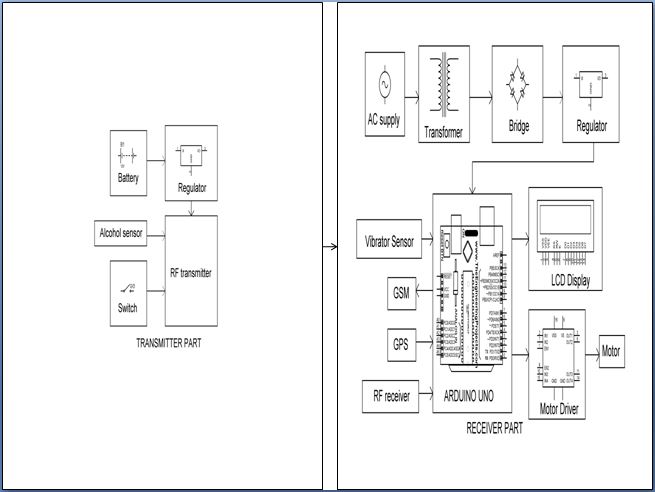 